Številka:  3505-2/2015Datum:    2.6.2017ZADEVA: ZBRANE PRIPOMBE IN POBUDE, podane v času  pred  in med javno razgrnitvijo dopolnjenega osnutka Odloka o spremembah in dopolnitvah odloka o ureditvenem načrtu Korte A	KNJIGA PRIPOMB V Knjigi pripomb iz prostorov občinske uprave Občine Izola, Postojnska ulica 3, Izola, ni bila zapisana nobena pripomba. Prav tako ni bila vpisana nobena pripomba v Knjigi pripomb na sedežu UN Korte.  B	POBUDE, PREJETE PO POŠTI in ELEKTRONSKI POŠTI ter OSEBNO NA URADU (PRED JAVNO RAZGRNITVIJO)Opomba: pobude oziroma pripombe so zapisane kot povzetek.B-1 POBUDA: (po spletu) Stranka Vil Zaletel in skupina občanov: Predlagajo, da se v ureditvenem območju Z 13/2D izvzame območje ob cesti (obstoječe parkirišče- parkirna površina Zaneštra), ter da se ga tudi nadalje uredi kot parkirišče,saj so v Kortah samo še dve javni parkirišči, obiskovalcev in turistov pa vse več.STALIŠČE: Pripomba se evidentira za nadaljnje postopke. V tej fazi se ne upošteva.  Območje Z13/2D, na katerem leži predmetno parkirišče, je skladno s z družbenim planom v območju kmetijskih zemljišč, čeprav jih UN Korte obravnava kot stavbna zemljišča. Navedeno anomalijo med namensko rabo tega območja bo Občina popravila z Občinskim prostorskim načrtom, med tem pa na tem območju zaradi kmetijske namembnosti občina ni pristojna urejati prostor. Pripomba se zato evidentira kot pripomba za kasnejše spremembe na tem območju. C	JAVNA OBRAVNAVAPOVZETEK PREDLOGOV IN PRIPOMB Z JAVNE OBRAVNAVE, PODANIH USTNO NA ZAPISNIK:C1. G. Milan Korenika:- Sprašuje, zakaj je del njegove parcele znotraj območja UN Korte, samo del parcele je stavbno zemljišče. Želel bi, da se njegova zemljišča v celoti izvzamejo iz območja stavbnih zemljišč.STALIŠČE: Pripombi se ne ugodi.  Izvzetje stavbnih zemljišč je možno samo v postopku sprejetja Občinskega prostorskega načrta. Namenska raba zemljišč (bodisi iz kmetijskega v stavbno ali obratno) se skladno z zakonodajo lahko izvede s planskim aktom, ne pa z izvedbenim aktom (kot je UN Korte). C2 G. Armido Škrlič:- Podaja pripombo, da občinska cesta, ki poteka mimo njegove nepremičnine, ni še asfaltirana. Sprašuje, kdaj bo.STALIŠČE: Pripomba se ne nanaša na sprejetje prostorskega akta. Faze asfaltiranja zemljišč se planirajo v okviru občinske investicijske službe (vzdrževanje cest). Sredstva za vzdrževanje cest se predvidijo vsako leto v občinskem proračunu, v okviru načrta razvojnih programom. Ceste v občini se vzdržujejo glede na razpoložljivost sredstev in plan dela. Pred posegi so občani določenega območja o tem obveščeni. C3. Ga. Aleksandra David:- Sprašuje, ali se določila o (spremenjenih) gabaritih nanašajo samo za nove gradnje ali tudi za obstoječe. STALIŠČE: Določila prostorskega akta se nanašajo na vse objekte. C4. G. Kristjan Hrvatin:- Ne ve oziroma ne razume, na kaj se lahko da pripombe oziroma kaj se sploh spreminja.STALIŠČE: V osnovi se Ureditveni načrt Korte s spremembami usklajuje z veljavno zakonodajo, predvsem terminologijo (oblikovanje objektov, umestitev objektov, določitev gradbenih parcel..) Zaradi starega datuma akta so namreč tudi kljub smiselnosti nekatera določila zastarela, kar pomeni težavo oz. celo nemožnost pridobivanja gradbenih dovoljenj na stavbnih zemljiščih znotraj akta. Ob tem se na novo pripravi tudi zasnove infrastrukture in javnih površin. C5. G. Damjan Novak:- Se sprašuje, zakaj plačuje najemnino za zemljišče v lasti Občine Izola kot stavbno zemljišče, če to sploh ni.STALIŠČE: Pripomba se nanaša na premoženjsko –pravno vprašanje glede plačevanja najemnine glede na namensko rabo zemljišča, kar bo na pristojnem uradu preverjeno ter stranki tudi individualno odgovorjeno.C6. G. Aleš Bubola:- Poda pripombo, da se ne strinja s predvideno parcelacijo v ureditvenem območju S 13/2D, s predvidenima parcelama, namenjenima gradnji, št. 4 in 5. Izrazi mnenje, da se s tem posega v obstoječo parcelacijo, ki ima drugačne lastnike (nekatere so njegove, nekatere v lasti drugih), in s tem v različno vrednotenje obstoječih parcel. Predlog je, da se tako predvidena parcelacija ne izvede.STALIŠČE: Parcelacija zemljišč se je predvidela glede na teren, možnosti dostopa in dosedanjih izkušenj pri implementaciji določil akta, ki so se izkazale za pomanjkljive. Občina zato na najbolj optimalen način določi gradbene parcele, s ciljem omogočiti lastnikom gradnjo na eni strani ter umestitev javnih površin in zasebnih (izvedljivih) površin na drugi strani. Oblikovanje parcel ne more vedno slediti lastniški strukturi, saj bi tako postopanje v določenih primerih lahko pomenilo nemožnost Zapisala:Vesna Vičič Priloge:kopije pripomb in pobud, prejete po pošti in elektronski pošti ter osebno na Uraduzapisnik javne obravnave 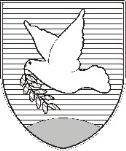 OBČINA IZOLA – COMUNE DI ISOLAUrad za UREJANJE PROSTORA Ufficio ASSETTO DEL TERRITORIO Sončno nabrežje 8 – Riva del Sole 86310 Izola – IsolaTel: 05 66 00 100, Fax: 05 66 00 110E-mail: posta.oizola@izola.siWeb: http://www.izola.si/